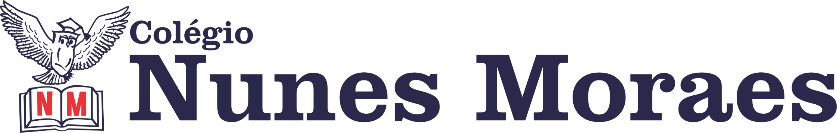 AGENDA DIÁRIA 2° ANO, 28 DE MAIO.1ª AULA: INGLÊSBom dia! Na aula de hoje o/a estudante acompanhará:Explicação e resolução de atividade preparatória revisando os capítulos 5,
6, 7 e 8.
Link da aula: https://youtu.be/UQjgnI1ltoUEnvio de foto da atividade para o número – 991839273. Não precisa ir
deixar a atividade preparatória na escola.
Obs. Ajeitar no roteiro a data da prova de inglês que será no dia 11 de junho.2ª AULA: MATEMÁTICAObjeto de Conhecimento: Sistema monetário brasileiro: reconhecendo cédulas e moedas e equivalência de um valor.Aprendizagens Essenciais: Conhecer semelhanças e diferenças entre as cédulas do real.Link da aula: https://youtu.be/GPsslZSxnkA Capítulo 8: Quanto Custa?Atividade e explicação: página 60.Leitura no paradidático “Com jeito de Pai”3ª AULA: PORTUGUÊS/ PROVA DO PARADIDÁTICO 2Arquivo da prova está disponível no grupo do WhatsApp.Orientação será no Meet às 16:00h.4ª AULA: ARTEObjeto de Conhecimento: Compartilhamentos de descobertas.Aprendizagens Essenciais: Se expressar utilizando diferentes formas artísticas, como, desenhos, esculturas, fotografias etc., fazendo uso sustentável de materiais, instrumentos, recursos e técnicas convencionais  não convencionais.Link da aula: https://youtu.be/v9Ff9LK--H0 Capítulo 6: O caminho da escola.Atividade e explicação: páginas 60 a 65.Forte abraço!